HBM4EU study [Specify name of study]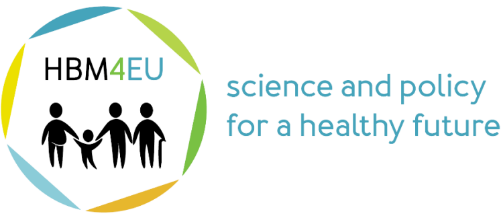 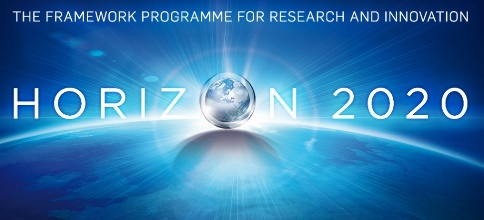 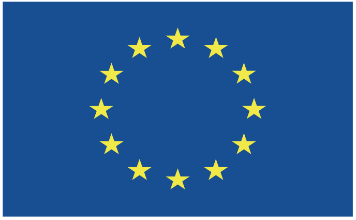 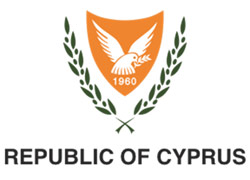 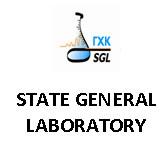 